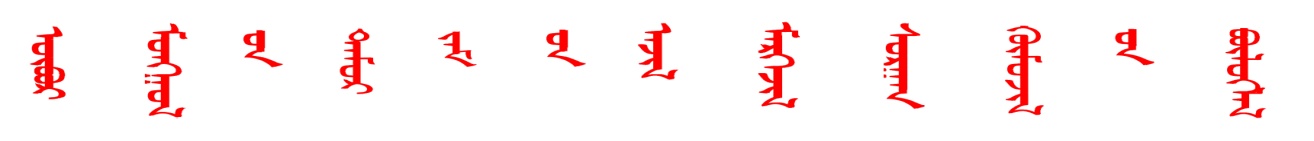 内蒙古铁路职业教育集团内蒙古铁路职业教育集团成员企业兼职教师团队建设与管理办法（试行）第一章 总则第一条 为进一步加强集团成员企业兼职教师团队建设，加快形成“双结构、双素质”专业教学团队，保障校企合作教学建设、人才培养与社会服务的顺利开展，不断提升人才培养质量与社会服务能力。根据教育部、教育厅等上级有关文件精神，结合集团自身实际，特制定本办法。第二条 集团成员企业兼职教师团队是指以集团成员企业为组织单位，承担职业院校专业教学任务（课程教学、师傅带徒、实训指导、教学建设）的企业专业技术人员、中高级管理人员和能工巧匠等组成的教学团队。集团成员企业兼职教师团队，经成员企业单位推荐，集团理事会审核后，由集团正式聘请。第三条 集团兼职教师团队建设采取“企业推荐与择优选聘相结合、政策鼓励与个人自愿相结合、教学实践与培训提升相结合、考核评价与动态管理”的原则，鼓励各成员院校积极参与建设和共享，努力建设一批数量充足、结构合理、素质优良的企业兼职教师团队。第二章 基本条件第四条 集团各成员企业应参照企业兼职教师队伍建设的相关要求，落实人力资源或生产技术管理等部门专门人员，加强与集团和有关成员院校的联系合作，积极争取企业领导的指导支持，协同推进本单位兼职教师团队建设。第五条 团队人数不少于5名，人员结构合理，并至少有1名以上有较为丰富实践经历与实践能力的专业技术人员，与成员院校专业主任保持紧密联系，牵头承担教学建设与人才培养等工作。第六条 企业兼职教师团队成员应具备以下基本条件：（1）具有良好的政治思想素质、职业道德、协作意识和奉献精神，乐于兼任职业教育工作；（2）具有适应参与教学建设、承担专业课程教学或实践指导需要的基本表表达能力，身体健康；（3）原则上应具有5年以上岗位工作经历，25周岁以上，大专及以上学历或中级及以上职业技术资格；或2年以上工作经历的硕士以上研究生；或具有较强实践能力的能工巧匠。第三章 建设方式与要求第七条 成员企业兼职教师团队建设工作以企业为主，根据团队建设基本要求和企业自身发展实际，与有关专业群产学合作委员会、成员院校共同做好兼职教师推荐、选聘等工作，并同时确定团队建设工作联系人和团队牵头人。第八条 成员企业组建或调整兼职教师团队成员后，应及时将兼职团队组成情况，团队成员身份证、学历学位证书、职称或技能等级证复印件等相关资料报集团理事会，经理事会审核后由集团统一制发兼职教师聘书。第九条 承担培养任务（学生在企实习、学徒培养）的成员企业应建立教学安全制度，加强对团队成员教学安全教育，增强安全意识，做好安全防范工作，确保学生入企教学过程中的人身安全。第十条 成员院校应根据人才培养需要，主动与相关成员企业联系，积极聘请各成员企业兼职教师团队成员担任学校兼职教师，承担课程教学、带徒与实践指导及教学建设等具体教学工作。第十一条 成员院校应结合教师入企挂职锻炼与人才培养、科技研发推广等项目合作，建立健全学校教师与兼职教师“一对一”结对制度，强化对兼职教师教学业务的指导，互相学习、共同提高。第十二条 成员企业和成员院校，均应建立兼职教师教学工作档案和年度考核制度，分别将兼职教师在企业和学校的教学工作纳入年度考核评价范围。第十三条 集团应定期组织兼职教师开展集中培训，努力提升兼职教师教学能力与水平。第四章 团队建设考核评价第十四条 集团以成员企业、成员院校开展企业兼职评价考核为基础，由集团理事会负责每年对成员企业兼职教师团队建设进行考核评价。第十五条 考核评价主要考察成员企业兼职教师团队基本情况（成员数量、组成结构）、兼职教师承担专业教学和教学建设情况（参与课程教学、带徒培养和实践指导、技术竞赛训练的工作数量和效果，参与成员院校专业、课程、教材建设和基地建设成果）、兼职教师参与培养培训情况（校企“一对一”结对、组织或参与教学培训）等。成员企业兼职教师团队的基本情况，主要参考集团理事会备案材料；团队兼职教师承担专业教学、教学建设和组织参与兼职教师培养培训的情况，主要参考集团理事会日常统计数据和成员企业兼职教师培养与管理、成员院校兼职教师考核结果等。第十六条 考核评价采取实地调研和集中评议的方式，通过对有关材料的查阅和实地核实，确定各成员企业兼职教师团队的年度考核等级。第十七条 成员企业兼职教师团队合格的基本标准：（1）团队成员数量结构、全体组成成员的基本条件符合兼职教师团队建设基本要求；（2）团队成员积极参加相关专业群、集团理事会等组织的教学业务培训，参与专项培训率达到2/3以上；已有2/3以上团队成员与有关成员院校专业教师建立“一对一”结对联系；（3）评价考核当年度内，实际承担教学建设与教学工作具体任务的团队成员占团队总人数的50%以上，并在成员院校兼职教师年度教学业绩考核中全部合格。第五章 支持政策与激励第十八条 集团对聘任的企业兼职教师，按照其技能水平、教学能力和学历学位等情况，分别聘任为首席兼职教师或兼职讲师。并对实际承担教学任务、年度考核合格的兼职教师给予一定的聘任津贴。聘任津贴的发放由成员企业申报，相关成员院校及集团理事会审核，集团审批后统一发放。第十九条 各成员院校应对承担教学建设、课程教学与实践指导等具体任务的兼职教师，按照学校兼职教师课酬标准与计量办法，及时支付给兼职教师相应的课酬或津贴。第二十条 各成员院校应准确申报兼职教师专项补贴，经费下达后应及时划拨至相关成员企业，兼职教师聘任补贴由兼职教师全额享有。第二十一条 成员企业应在工作任务及时间安排上，对兼职教师兼职从事教学建设与日常教学工作以适当的照顾，并将兼职承担教学建设与教学工作的经历与业绩，作为兼职教师技术技能职务职级晋升的重要参考条件。第二十二条 集团在产学研共同体、跨企业培训中心、协同创新中心等建设项目立项和年度产学合作先进单位、职业教育贡献奖等评选中，将兼职教师团队建设情况作为重要的考察点。第二十三条 集团每年结合成员企业兼职教师团队建设评价考核工作，开展优秀兼职教师团队和优秀兼职教师评选活动，并对年度优秀兼职教师团队和优秀兼职教师进行表彰奖励。第六章 附则第二十四条 本办法自2018年起开始执行。第二十五条 本办法由集团事理会负责解释。 